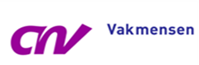 Voorstellenbrief cao MITT 2023LooptijdCNV Vakmensen stelt een looptijd voor van 1 jaar.LoonvraagVoor het CNV staat de loonvraag in 2023 nadrukkelijk in het teken van de compensatie van de sterk gestegen prijzen. Naast compensatie van de kerninflatie dient er sprake te zijn van minimaal behoud van koopkracht. Dit houdt in dat de werkelijk betaalde lonen en de schaallonen worden gecorrigeerd voor de inflatie en daarnaast met 1% extra worden verhoogd, per 1 januari 2023, met een minimum van € 250,0080-90-100 regelingVoorvloeiend uit afspraken uit de huidige cao, wordt de invoering van de 80-90-100 regeling in de cao 2023 opgenomen.Gelijke beloningHet CNV pleit voor gelijke beloning en leeftijdsonafhankelijke arbeidsvoorwaarden.  Niet leeftijd of sekse maar relevante ervaring, kennis en kunde zou onderscheidend moeten zijn. Derhalve zouden jeugdschalen in de cao moeten worden afgeschaft. Kortdurend zorgverlofIn de cao wordt in negatieve zin afgeweken van wetgeving. Het betreft hier de doorbetaling van kortdurend zorgverlof. Art. 3.46 CNV wil dit onderscheid uit de cao halen en minimaal de bepalingen uit WAB volgen (art. 5.1 t/m 5.5, 5.7 en 5.8)VergoedingenWe stellen voor om een thuiswerkregeling op te nemen in de cao en daarbij gebruik te maken van de fiscaal vrijgestelde vergoeding.Tevens willen we een reiskostenregeling afspreken die gebruik maakt van de fiscale vrijstelling. FlexHet gebruik van flexibele contracten is, met name aan de onderkant van de arbeidsmarkt, te ver doorgeschoten. Het gaat dan onder meer om tijdelijke contracten die elkaar opvolgen, nulurencontracten, uitzendwerk, payrolling, bemiddeling van zzp’ers en contracting. Deze flexibele contracten worden al lang niet meer alleen ingezet voor 'piek en ziek', maar in toenemende mate voor structureel werk. Bij goed functioneren dient de werkgever, binnen de mogelijkheden van de organisatie, een arbeidsovereenkomst voor onbepaalde tijd te bieden, dit moet worden vastgelegd in de cao.Verlof Iedere levensfase kent verschillende behoeftes aan verlof. Een aantal verlofregelingen zijn wettelijk geregeld. CNV pleit voor maatwerkafspraken passend bij privésituatie/levensfase. Rouwverlof maar ook mantelzorg verdienen hierbij extra aandacht.CNV Vakmensen behoudt zich het recht voor om haar voorstellen te wijzigen en/of aan te vullen.